	/////////////////////////////////////////////////////////////////////////////////////////////////////////////////////////////////////////////////////////MODEL SELECTIEVERSLAGMededingingsprocedure met onderhandeling(onder Europese drempel)	/////////////////////////////////////////////////////////////////////////////////////////////////////////////////////////////////////////////////////////VLAAMSE GEMEENSCHAP of VLAAMS GEWEST of (naam van IVA met RP) of (naam van EVA)(naam van de administratieve entiteit die belast is met de opvolging van de plaatsingsprocedure)

(adres van de voormelde administratieve entiteit)Voorwerp van de opdracht: Werk/Levering/Dienst	:  omschrijving van opdracht + eventuele locatieONTVANGEN AANVRAGEN TOT DEELNEMING Limietdatum en limietuur voor indiening van de aanvragen tot deelneming: datum om uur (zie voorblad bestek)Datum en uur van opening: datum om uur (waarop de aanvragen tot deelneming geopend werden, zie PV van opening)Er werden  aantal  aanvragen tot deelneming ontvangen :Naam kandidaat :Naam kandidaat :ONTVANKELIJKHEID VAN DE AANVRAGEN TOT DEELNEMINGTIJDIGE EN CORRECTE INDIENINGControle of de kandidaten vóór limietdatum en limietuur de aanvragen tot deelneming hebben ingediend, en via de correcte indieningswijze zoals opgelegd door de selectieleidraad.De aanvragen tot deelneming van volgende kandidaten werden tijdig en correct ingediend:Naam kandidaatNaam kandidaatDe aanvragen tot deelneming van volgende kandidaten werden laattijdig of incorrect ingediend:Naam kandidaat + motiveringNaam kandidaat + motiveringIndiening één aanvraag tot deelnemingDe kandidaten mogen slechts één aanvraag tot deelneming indienen (art. 54, § 1, KB Plaatsing)B.3	Beroep op draagkracht (art. 78 Wet OO – art. 73 KB Plaatsing)Overzicht van de kandidaten met vermelding of deze zich al dan niet beroepen op de draagkracht van onderaannemers of andere entiteiten. De controle of de verbintenis vanwege die onderaannemer of andere entiteit om de noodzakelijke middelen ter beschikking te stellen aan de aanvraag tot deelneming werd toegevoegd, wordt gedaan onder B.4.B.4	Volledigheid aanvraag tot deelnemingControle of de aanvraag tot deelneming alle vereiste gegevens en bijlagen bevat, gevraagd in de selectieleidraad. X impliceert louter dat het document bij de aanvraag tot deelneming werd bijgevoegd, de inhoudelijke beoordeling volgt later.CONTROLE UITSLUITINGSGROND IN VERBAND MET FISCALE EN SOCIALE SCHULDENC.1	Fiscale schulden (art. 68 Wet OO - art. 63 KB Plaatsing)Controle afwezigheid van fiscale schulden.Bij de volgende kandidaat/kandidaten werden geen fiscale schulden vastgesteld die tot uitsluiting leiden. De aanvragen tot deelneming van deze kandidaat/kandidaten komt (komen) bijgevolg voor verdere beoordeling in aanmerking:
Naam kandidaatNaam kandidaat
Bij de volgende kandidaat/kandidaten werden fiscale schulden vastgesteld die tot uitsluiting leiden. Deze schulden werden door de kandidaat tijdig geregulariseerd. De aanvragen tot deelneming van deze kandidaat/kandidaten komt (komen) bijgevolg voor verdere beoordeling in aanmerking:

Naam kandidaat + motivering over de gevolgde stappen overeenkomstig art. 68 Wet OO, met dataNaam kandidaat + motivering over de gevolgde stappen overeenkomstig art. 68 Wet OO, met data

Bij de volgende kandidaat/kandidaten werden fiscale schulden vastgesteld die tot uitsluiting leiden. Deze schulden werden door de kandidaat niet tijdig geregulariseerd. De aanvragen tot deelneming van deze kandidaat/kandidaten komt (komen) bijgevolg niet voor verdere beoordeling in aanmerking:

Naam kandidaat + motivering over de gevolgde stappen overeenkomstig art. 68 Wet OO, met dataNaam kandidaat + motivering over de gevolgde stappen overeenkomstig art. 68 Wet OO, met dataC.2	Sociale Schulden (art. 68 Wet OO - art. 62 KB Plaatsing)Controle afwezigheid sociale schulden.Bij de volgende kandidaat/kandidaten werden geen sociale schulden vastgesteld die tot uitsluiting leiden. De door deze kandidaat/kandidaten ingediende aanvragen tot deelneming komt (komen) bijgevolg voor verdere beoordeling in aanmerking:
Naam kandidaatNaam kandidaat
Bij de volgende kandidaat/kandidaten werden sociale schulden vastgesteld die tot uitsluiting leiden. Deze schulden werden door de kandidaat/kandidaten tijdig geregulariseerd. De door deze kandidaat/kandidaten ingediende aanvragen tot deelneming komt (komen) bijgevolg voor verdere beoordeling in aanmerking:

Naam kandidaat + motivering over de gevolgde stappen overeenkomstig art. 68 Wet OO, met dataNaam kandidaat + motivering over de gevolgde stappen overeenkomstig art. 68 Wet OO, met data

Bij de volgende kandidaat/kandidaten werden sociale schulden vastgesteld die tot uitsluiting leiden. Deze schulden werden door de kandidaat/kandidaten niet tijdig geregulariseerd. De door deze kandidaat/kandidaten ingediende aanvragen tot deelneming komt (komen) bijgevolg niet voor verdere beoordeling in aanmerking:

Naam kandidaat + motivering over de gevolgde stappen overeenkomstig art. 68 Wet OO, met dataNaam kandidaat + motivering over de gevolgde stappen overeenkomstig art. 68 Wet OO, met dataCONTROLE SELECTIECRITERIAOnderzoek of de kandidaten voldoen aan de selectiecriteria. De selectieleidraad bevat de volgende selectiecriteria : Gebruiksinstructie:Opsomming van de selectiecriteria vermeld in de selectieleidraad De toetsing van de kandidaten aan de selectiecriteria levert volgend resultaat:Gebruiksinstructie:Overloop de selectiecriteria en motiveer voor elk selectiecriterium of de begunstigde eraan voldoet of niet.Volgende kandidaten voldoen niet de kwalitatieve selectiecriteria en komen bijgevolg niet voor selectie in aanmerking:Naam kandidaat
Volgende kandidaten voldoen aan de kwalitatieve selectiecriteria:Naam kandidaat(In geval er gewerkt wordt met selectiebeperking – dit moet in de aankondiging/selectieleidraad staan.Het aantal kandidaten kan bij de mededingingsprocedure met onderhandeling beperkt worden tot minstens 3, voor zover er uiteraard voldoende kandidaten voldoen aan de selectiecriteria)
SelectiebeperkingDe selectieleidraad bevat de volgende objectieve criteria voor de beperking van het aantal geselecteerden:Gebruiksinstructie:Opsomming van de criteria die de aanbestedende overheid toepast om het aantal geselecteerde kandidaten (die voldoen aan de selectiecriteria), te beperkenDe toetsing van de kandidaten aan deze objectieve criteria levert volgend resultaat:Gebruiksinstructie:Overloop de kandidaten en motiveer per kandidaat in hoeverre deze kandidaat voldoet aan de objectieve criteria voor selectiebeperking.Dit resulteert uiteindelijk in een besluit om bepaalde kandidaten te selecteren, en bepaalde kandidaten niet te selecteren omdat ze afvallen door de selectiebeperking. Dat besluit moet goed gemotiveerd weergegeven worden. Eventueel hoort hierbij de rangschikking, als de objectieve criteria voor selectiebeperking gescoord worden.CONTROLE VERPLICHTE EN FACULTATIEVE UITSLUITINGSGRONDEN IN HOOFDE VAN GESELECTEERDE KANDIDATENOnderzoek of er geen verplichte uitsluitingsgronden (art. 67 Wet Overheidsopdrachten) of facultatieve uitsluitingsgronden (art. 69 Wet Overheidsopdrachten) van toepassing zijn op de geselecteerde kandidaten – behalve de uitsluitingsgrond inzake fiscale en sociale schulden, die reeds gecontroleerd werd onder B. Hierbij wordt rekening gehouden met eventuele corrigerende maatregelen die de kandidaat doet gelden.Op de volgende geselecteerde kandidaten is geen enkele uitsluitingsgrond van toepassing:naam kandidaatDe aanbestedende overheid merkt op dat volgende uitsluitingsgrond van toepassing is op naam kandidaat:vermeld uitsluitingsgrond + motiveer(corrigerende maatregelen:)(ofwel:) De kandidaat doet hiervoor corrigerende maatregelen gelden en deze worden door de aanbestedende overheid aanvaardbaar bevonden. + motiveer(ofwel:) De kandidaat doet hiervoor geen corrigerende maatregelen gelden.(ofwel:) De kandidaat doet hiervoor corrigerende maatregelen gelden, maar deze worden niet aanvaard door de aanbestedende overheid. + motiveer(besluit:) De aanbestedende overheid beslist de kandidaat naam kandidaat om deze reden (niet) uit te sluiten. + motiveerBESLUIT SELECTIEOnontvankelijk: naam kandidaat.Niet-geselecteerd of uitgesloten: naam kandidaat. (enkel bij selectiebeperking) Kandidaten die op basis van de selectiebeperking niet geselecteerd worden: naam kandidaat.Geselecteerde kandidaten: naam kandidaat. OpdrachtnummerOpdrachtnummerOpdracht voor Werken / leveringen / dienstenPlaatsingsprocedure Mededingingsprocedure met onderhandeling / Niet-openbare procedure(indien van toepassing) Perceel(nummer + naam)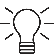 Meer informatie in het Draaiboek:Onderzoek aanvraag tot deelneming > OntvankelijkheidOnderzoek aanvraag tot deelneming > Opdrachten onder de Europese drempelsNaam kandidaatOK / Niet OK + motiveringNaam kandidaatOK / Niet OK + motiveringNaam kandidaatOK / Niet OK + motiveringKandidaatBeroep op draagkracht?ToelichtingJa/NeenKandidaatFormulier aanvraag tot deelnemingBewijsstukken uitsluitingsgrondenBewijsstukken selectiecriteriaVerbintenis beroep op draagkrachtNaam kandidaatMeer informatie in het Draaiboek:Selectie > Uitsluitingsgronden > Sociale en fiscale schuldenMeer informatie in het Draaiboek:Selectie > Uitsluitingsgronden > Verplichte uitsluitingsgrondenSelectie > Uitsluitingsgronden > Facultatieve uitsluitingsgrondente Brussel, op datum Opgemaakt door: (titel)NaamNagekeken door: (titel)Naam